   Smer: Farmaceutski tehničar   I I I I godina 	   Udžbenik: Farmaceutska hemija za 3. i  4. razred                 Autori: Milene Pokrajac i Dragoljuba Panića   PITANJA:                               ISPITNA PITANJA ZA UČENIKE NA PREKVALIFIKACIJI                                                  -smer farmaceutski tehničar-1.Sintetski lokalni anestetici-prokain hlorid2.Barbiturati3.Antihistaminici-jedinjenja sa tricikličnom strukturom4.Neuroleptici-antipsihotici,hlor-promazin-hlorid5.Anksiolitici-meprobamat6.Diazepam7.Analeptici-kofein8.Spazmolitici-atropin sulfat9.Beta-adrenergički blokatori-propranolol-hlorid10.Sulfonamidi11.Oralni antidijabetici-tolbutamid12.Diuretici-teofilin13.Diuretici-furosemid14.Tuberkulostatici-izoniazid15.Liposolubilni vitamini-vitamin A16.Hidrosulubilni vitamini-cijankobalamin17.Hormoni-levotiroksin natrijum18.Kardiotonični glikozidi-digitoksin19.Antibiotici-benzilpenicilin natrijum20.Antibiotici-hloramfenikol                              ISPITNA PITANJA ZA UČENIKE NA PREKVALIFIKACIJI                                                  -smer farmaceutski tehničar-1.Identifikacija etanola po Ph.Jug.IV2. Identifikacija salicilne kiseline po Ph.Jug.IV3.Identifikacija acetilsalicilne kiseline po propisu Ph.Jug.IV4. Identifikacija barbiturata po propisu Ph.Jug.IV5. Identifikacija kofeina po propisu Ph.Jug.IV6. Identifikacija teofilina po propisu Ph.Jug.IV7. Identifikacija vitamina C po propisu Ph.Jug.IV8. Identifikacija laktoze po propisu Ph.Jug.IV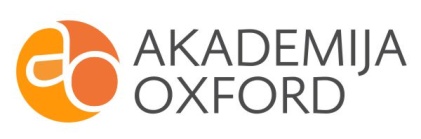 